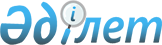 О выполнении Республикой Беларусь обязательств в рамках функционирования внутреннего рынка Евразийского экономического союзаРешение Коллегии Евразийской экономической комиссии от 14 ноября 2017 года № 151      Приняв к сведению информацию о результатах мониторинга выполнения Республикой Беларусь обязательств в рамках функционирования внутреннего рынка Евразийского экономического союза (далее – Союз) в части обеспечения обращения продукции, соответствующей требованиям технического регламента Союза (технических регламентов Союза), на своей территории без предъявления дополнительных по отношению к содержащимся в техническом регламенте Союза (технических регламентах Союза) требований к такой продукции и без проведения дополнительных процедур оценки соответствия, в соответствии с подпунктом 4 пункта 43 Положения о Евразийской экономической комиссии (приложение № 1 к Договору о Евразийском экономическом союзе от 29 мая 2014 года) Коллегия Евразийской экономической комиссии решила:

      1. Уведомить Республику Беларусь о необходимости исполнения абзаца второго пункта 2 статьи 53 Договора о Евразийском экономическом союзе от 29 мая 2014 года при осуществлении административной процедуры – санитарно-гигиенической экспертизы продукции зарубежного производства, ввезенной на территорию Союза и приобретшей статус товаров Союза.

      2. Просить Совет Министров Республики Беларусь проинформировать Евразийскую экономическую комиссию о принятых мерах в течение 10 календарных дней с даты вступления настоящего Решения в силу.

      3. Настоящее Решение вступает в силу по истечении 30 календарных дней с даты его официального опубликования.


					© 2012. РГП на ПХВ «Институт законодательства и правовой информации Республики Казахстан» Министерства юстиции Республики Казахстан
				
      Председатель Коллегии  
Евразийской экономической комиссии

Т. Саркисян 
